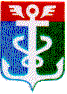 РОССИЙСКАЯ ФЕДЕРАЦИЯПРИМОРСКИЙ КРАЙ
ДУМА НАХОДКИНСКОГО ГОРОДСКОГО ОКРУГАРЕШЕНИЕ22.12.2021                                                                                                                      № 995       Об отчете Контрольно-счетной палаты Находкинского городского округа о результатах контрольного мероприятияДума Находкинского городского округаР Е Ш И Л А:Принять к сведению отчет Контрольно-счетной палаты Находкинского городского округа о результатах контрольного мероприятия «Проверка эффективного, целевого использования бюджетных средств, выделенных в 2020 году на реализацию подпрограммы «Ремонт внутридворовых проездов, ливнестоков, подпорных стенок Находкинского городского округа» муниципальной программы «Развитие жилищно-коммунального хозяйства и создание комфортной среды обитания населения в Находкинском городском округе» на 2018-2020 гг», представленный в письме председателя Контрольно-счетной палаты Находкинского городского округа от 30.11.2021 № 260.   Настоящее решение вступает в силу со дня его принятия.Председатель Думы   					                                      А.А. Киселев  